Contactpersonen maken en gebruiken:Adres invoegen in nieuw bericht via het adresboek en niet via de lijstStuur een bericht naar de docent, adres niet typen maar via adresboek Open een nieuw bericht en klik op Aan (adresboek)Typ in het venster de 1e letter van het adres (in dit geval de D)Dubbelklik op Docent en klik OK nu staat het adres in het nieuwe berichtAdres invoegen via de automatisch aanvullijst en deze aanpassenOpen een nieuw bericht en zet de cursor in het Aan vensterTyp de 1e letter van het adres (bijv d van docent)Alle adressen met een D die hier zijn ingetypt komen nu in beeldIn deze lijst kunnen ook foutieve adressen staan (deze zijn niet altijd goed)Om het foutieve adres te verwijderen – klik kruis links achter naamOm de hele lijst leeg te maken (bijv bij 2e handse pc) ga naar:Bestand – E-mail – (in groep Berichten verzenden) Lijst voor automatisch aanvullen leeg maken – NIET aanklikken (bij aanklikken is de lijst helemaal leegIndien het vinkje uit staat komt de lijst niet in beeld als het venster wordt geactiveerdNieuw contactpersoon aanmaken via inkomend berichtKlik op het bericht waar het adres van moet worden opgeslagenRechtermuisklik op afzender boven in rechter leesvensterKies toevoegen aan Outlook contactpersonenEventueel meer gegevens invullenOpslaan en SluitenNu staat het adres in het AdresboekKlik in het linkervenster onderin op Contactpersonen en controleer de naamNieuw contactpersoon aanmakenOpen indien nodig tabblad STARTOnder het kopje Nieuwe items: klik op Contactpersoon of
onder in de navigatiebalk de tab Contactpersonen en klik op Nieuwe ContactpersoonTyp de gegevens of je eigen gegevens en E-mailadres op de juiste plaats in het dialoogvenster, telefoonnummer en adres niet vergeten (om visitekaartje compleet te maken)Klik rechtsboven: Opslaan en sluitenControleer je contactgegevens in de vorm van Visitekaartjes onder Huidige weergaveNieuwe groep contactpersonen aanmakenKlik Nieuwe groep contactpersonen – Groep een passende Naam geven (bijv uw vereniging)Leden toevoegen – Uit Outlook contactpersonen of AdresboekSelecteer de gewenste contactenpersoon – dubbelklik op de gewenste persoon - OKKlik rechtsboven: Opslaan en sluitenMaak een nieuw bericht met de net gemaakte groep om te controleren of adressen te verwijderen. Vouw deze uit op het plusje, terugvouwen is daarna niet meer mogelijkContact persoon/bedrijf en alle gegevens en afspraken beheren(CRM Customer Relationship Management)Open de contactpersoon waar nieuwe gegevens/afspraken aangevuld moeten wordenSelecteer de nieuwe gegevens (bijv. een mail of Taak)Typ de datum of voeg deze in via Invoegen datum en tijd, vandaag boven de steeds nieuwe gegevens (nieuwste boven)Plak elke keer gegevens/afspraken in het grote venster rechts (zie afbeelding)Via dit venster kan er ook een mail naar betrekkende persoon worden gestuurdEr kan een Opvolging met melding/herinnering worden ingesteldEr kan een afbeelding/bijlage worden ingevoegd via InvoegenEr kan een Taak toegewezen wordenExperimenteer met de mogelijkheden bijv.Koppelingen grafieken, tekstvakken etc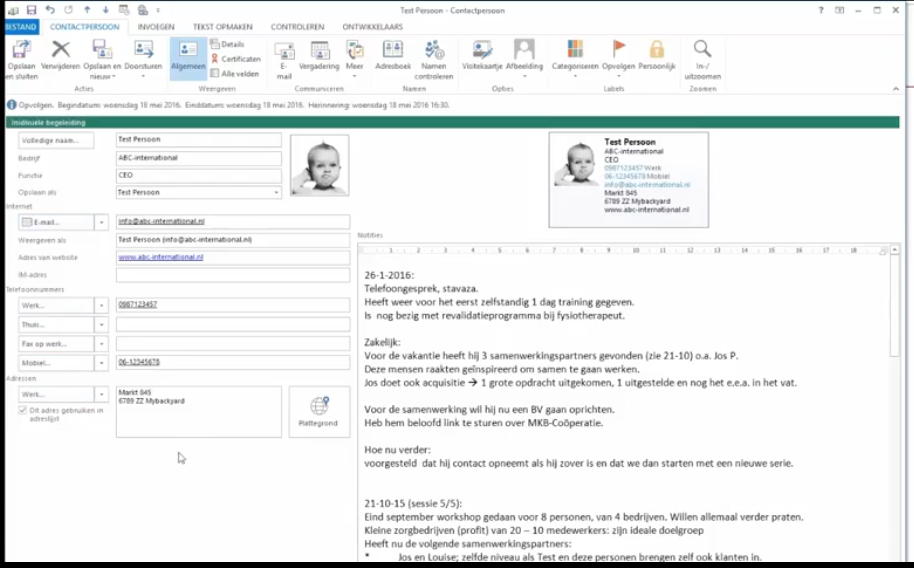 